Тема: ExibitionsТип урока: комбинированный урок (совершенствования навыков чтения,грамматики говорения)Форма организации познавательной деятельности: фронтальная, парная, индивидуальнаяЦели урока: планируется, что к окончанию урока учащиеся будут:Знать:как рассказать о выставке,применяя необходимую лексику,Уметь:использовать определенные правила грамматики для решения тестовЗадачи урока: Создать условия для учащихся по применению ранее полученных теоретических знаний, лексических единиц на практике (при чтении);Создать условия для применения (автоматизации) учащимися навыков чтения и грамматики при выполнении тренировочных упражнений, в устной речи;содействовать развитию навыка познавательной активности;способствовать развитию памяти, логического мышления, умению общаться в диалоге.Методы, приемы: словесный прием «Добавь идею», практический прием «Переводчик», самостоятельная работа с опорой на наглядность.Оборудование: учебник English Student’s book 2 (Н.В.Демченко), тетрадь на печатной основе Work book 2 (Н.В.Демченко), компьютер (прослушивание аудиофайлов)Организационно-мотивационный этап.                                                                                     -Greeting.– Look at the pictures and tell me the topic of the lesson см.Приложение 1         -Warming up р.264,ex..1Операционно-деятельностный этап-предтекстовый этап ex. 2а,ba) Talk to your partner and answer the questions.b) read the article about Minsk International Book Fair and say…-работа с текстом по извлечению информации ex 3a)a) Read the text again and analyse the words in bold. b) Talk to your partner and recollect what you remember about plural forms of nouns.-активная грамматика ex. 3а,б-закрепление материала ex.4 a) Read the text and fill in the blanks with plural from of the nouns.-контроль знаний WORKBOOK ex.1,2 p.71-72-проверка д\з-работа по подготовке к ЦТ см.Приложение 2 Рефлексивно-оценочный этап-информация о д\з-подведение итогов-рефлексияПРИЛОЖЕНИЕ 2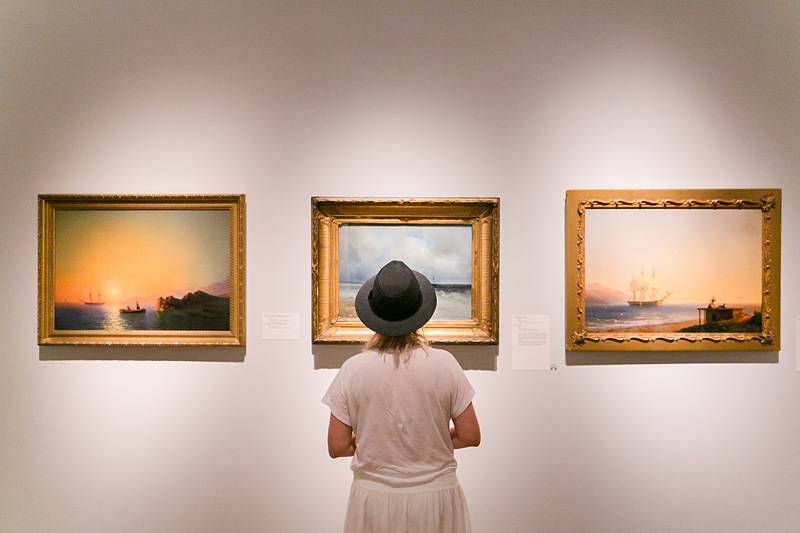 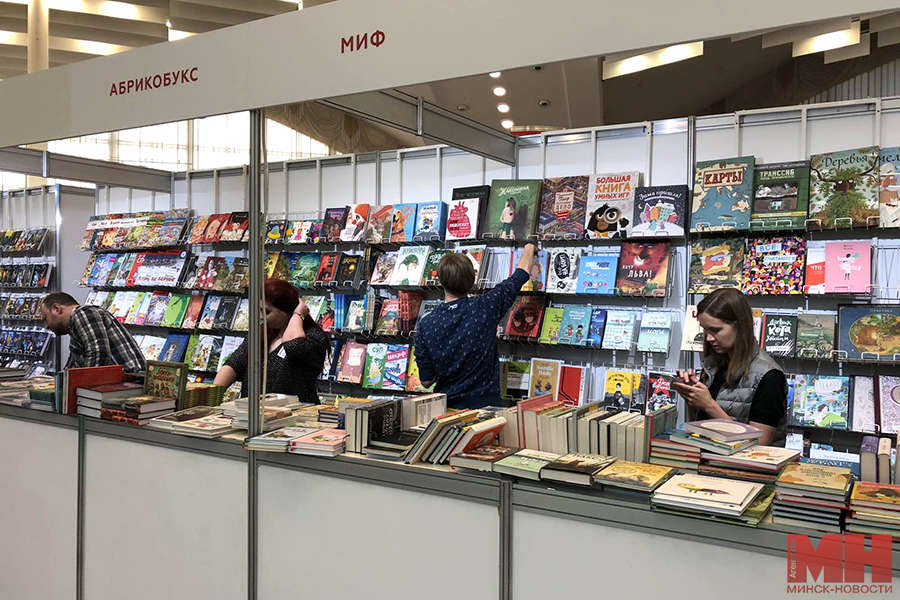 Приложение22014ВАРИАНТ 2Част ь АПрочитайте текст. Выберите один из предложенных вариантов ответа.Most people take time off work to travel, but for Ian Wright making a living requires travelling. Ian, who (Al) ...around the world many times, is one of the presenters of Globe Trekker — a popular TV series which (A2) ... the sightsand sounds of different countries.Since he (A3) ... the job as apresenter on British TV, Ian (A4) ... in oven50 episodes of the show, visiting countrieslike Ethiopia, Cambodia, Jamaica and Iran. On his travels, Ian often (A5) ... local food and sometimes exposes himselfto danger. Once, while filming in the Pacific, he (A6) ... by a block of lava. “In Vanuatu we visited the most accessiblevolcano of the world. It erupted every ten minutes, spitting out lava all over the crater. It was unbelievable — until thewind changed. A piece of lava landed two meters away from my head. And we ran crying like babies.”Although Ian (A7) ... Globe Trekker episodes for many years, he is as enthusiastic as ever!41.A l.A3.AH.A5.A6.A7.1) is travelling1) is explored1) is giving1) has participated1) was trying1) had almost hit1) was making2) has travelled2) is being explored2) has given2) is participated2) tries2) has been almost hit2) is making3) was travelling3) explores3) had been given3) was participating3) has been tried3) was almost hit3) makes4) is travelled4) was exploring4) was given4) has been participated4) is tried4) was almost hitting4) has been makingПрочитайте текст. Выберите один из предложенных вариантов ответа.A recent survey has been analysing information about the time that people in the UK take off work because ofillness. The study was carried (A8) ... in 4,300 businesses around the country The analysts looked (A9) ... the number olabsences, when they took place and the reasons given (A10) ... them. It was found that Manchester was the city wherepeople took most days off — an average of 11 days a year. People were off the least time of all in London (only 7 days(A ll) ... average). Employers also claimed that many workers chose to be absent when there was somethinggood (A12) ... television. (A13) ... most employers thought their employees often did not tell (A14) ... truth aboulwhy they were taking time off. Bosses said that they believed that less than 10 % of (A15) ... sick notes they receivecwere genuine.AB.l)onЛ9.1) at/110.1) onA11.A12.l) a t1) onД13.1) AАЛЛ.l ) aA15.D a2) out2) for2) for2) in2) in2) An2) an2) an3) by3) after3) to3) with3) at3) The3) the3) the4) to4) down on4) with4) on4) by4 ) -4 ) -4 ) - .Прочитайте предложения. Выберите один из предложенных вариантов ответа.А16.1 tried to make my voice sound ... when I answered the phone.1) far more deeper 2) far deeper 3) much more deeper 4) far much deeperA17. We asked for... opinions about the Olympics.1) Andrew and Eva’s 2) Andrew and Eva 3) Andrew’s and Eva 4) Andrew’s and Eva’s8А18. A new cordless phone priced at three hundreds dollars will be available in the shops from September.1 2 3 4A19. A good teacher helps students learn by theirs and encourages them not to give up when they have problems.1 2 3 4A20. Despite you have failed your exams, you should carry on with the course.1 2 3 4A21. It was such a nice day in the valley that there was a surprise to hear that it was snowing in the mountains.I 2 . 3 ’ 4Прочитайте текст. Выберите один из предложенных вариантов ответа.Until recently, vegetarianism was fairly uncommon in Britain, and it is still (Л22) ... strange by some. But sincethe 1960s its popularity has (Л23) ... greatly, to the extent that high street stores stock a huge (Л24) ... of productsfor vegetarians. The reasons people (Л25) ... for not eating meat are numerous. Perhaps most vegetarians do it formoral reasons, arguing that it is wrong to kill. The opposing point of (A26) ... is that it is (Л27) ... for us to kill forfood. Still, there are societies where eating meat is not allowed because it is against their religion. There are othergood reasons to (Л28) ... up meat, one of which is the inefficiency of livestock farming. Although it is, in (Л29) ...,cheaper to eat only vegetables, in practice vegetarianism is most popular in richer countries such as Germany andBritain, where many people exclude meat for health reasons. In these countries, at least, it (Л30) ... out to be a matterof (Л31) ... rather than necessity. .Прочитайте предложения: Укажите номер подчеркнутого фрагмента, в котором допущена ошибка.A22.t) believed 2 ) thought 3 )known 4) consideredA23.1) increased 2) improved 3 ) added 4) raisedA24.l)sort 2) kind 3) alternative 4) varietyA25.1) think 2) give 3) make 4) supplyA26.1) look 2) vision 3) view 4) sightA27.1) real 2) natural 3) physical 4) genuineA28.1) give 2) put 3) cut 4 ) turnA29.l)idea 2) matter 3) opinion 4 ) theoryA30.1) gets 2) goes 3 ) turns. . 4) comesA31.1) election 2) choice 3) selection 4) varietyВыберите ответную реплику, подходящую по смыслу к предложенной реплике-стимулу.432. We are going to the disco now.1) Well, enjoy yourselves. 3) My pleasure.2) OK, I’ll just get it for you. 4) You’ve enjoyed every minute of it.Выберите реплику-стимул, подходящую по смыслу к предложенной ответной реплике.АЗЗ. Here you are.1) Can you pass me that bag by your feet? 3) Shut the window, will you?2) Let Johnny have ago on the computer now. 4) Would you like to ride a motorbike?A34. Установите соответствие между репликами-стимулами 1—4 и ответными репликами А—Е. Выберите один из предложенныхвариантов ответа. Одна реплика (А—Е) являете≫ лишней.1) I must be off now. A) Yes, time flies.2) It’s good to see you again. B) See you soon then.3) It seems a long time since I saw you last. C) Me too.4) I’m crazy about football. D) Delighted to see you too.E) I’ll see.1) IB 2C ЗЕ 4A 2) IE 2В ЗА 4C 3)1C2D3A4E 4) IB 2D ЗА 4CA 35. Расположите реплики так, чтобы получился связный диалог. Выберите один из предложенных вариантов ответа.A It’s disgusting. People shouldn’t leave their rubbish behind. They should take it home in a bag.B. Oh, what a shame! I was looking forward to a day by the sea.C. I know! Let’s get some rubbish bags from the supermarket and clean the place up.D. Look at the beach! How awful!E. Yes, or the council should provide bins.F. It looks like the rest of the world had the same idea — look at all that rubbish!1)D A CBE F 2) D С E A F В 3) D E С В F A 4) D В F A E СEveryone, whatever their age, can share in the joy and fulfillment o f learning, as June Weatherall found out§ 1. When I first retired, I thought I'd love spending more time on the gardening, needlework, and other creativactivities I’d found so relaxing after my demanding job. But it didn’t turn out that way. I found that I didn’t want, оneed, that kind of relaxation anymore, I wanted to stimulate my mind instead.§ 2. So, with a couple of friends, I went along to an art appreciation evening class at our local regional collegeIt was wonderful, but only lasted a year. At the end, I asked my tutor, What next?’ He suggested I attend his historof art access course. ‘Whatever’s that?’ I asked. The college had an open evening coming up, so I went along to fimout. A full-time access course takes one year and gives you access to university if, like me, you left school without an;qualifications, and it’s free if you do it full-time. I only wanted to do the art history bit.§ 3. Lyn, who organises the courses for the college, was enthusiastic. ‘Why don’t you do the whole course? Yoicould start in the spring term with art history, do another module in the summer, then go full-time in thfe autumn amdo all the subjects.’ It sounded wonderful, but wasn’t I a bit old, at 63, to start being a student? A definite ‘no’. One оthe students that year was 82. That decided it. It must be worth having a go.§ 4. The art history part of the course, which I’ve just completed, was stimulating. The tutors are enthusiastand infect us all with their enjoyment of the subjects they teach. ‘Lively’ would be the word to describe the classes. M;fellow students, who are also doing subjects like psychology, maths, biology, etc., are good company. They’re mainl;people in their thirties with children, taking a second bite at the educational cherry.§ 5. We have homework and have to do an essay each term for each subject, and sit exams. For art histor)we had to produce a journal about all the painters we’d learnt about — which was fun, but rather time-consumingOccasionally, I envy the more typical mature students, who just do courses for fun and don’t have to do examor essays, but really I’m a very happy lady. There are drawbacks, however. The main one is you have to make tcommitment. During term time, you can’t just drop everything and go out for the day if the sun shines — one оthe supposed joys of retirement.§ 6. Will I go on to university if I’m successful? I’ll see how next year goes. Meanwhile, exercising my brain cell:is working well for me. I feel alive. The garden’s getting a bit out of control, but that’s the least of my worries!A36. What did June discover when she first retired?1) She had more free time than she expected.2) She had not really been very happy in her job.3) She no longer found her old hobbies satisfying.A37. What does June say about the teachers on the access course?1) They are veiy patient with the more mature students.2) They appear to be genuinely interested in what they teach.3) They have problems dealing with such a variety of students.A 38. What disadvantage of the access course does June mention?1) It limits her freedom in some ways.2) It involves homework which is rather boxing.3) It attracts students who are not really committed.A39. From the last paragraph, we understand that June is1) anxious about her garden.2) enjoying what she’s currently doing.3) determined to take a degree.Определите значение указанного слова в тексте.А40. ago (§ 3)l) a try 2) a prize 3) a trickА41. make a commitment (§ 5)1) make a suggestion 2) have an achievement 3) feel an obligation -Выберите правильный вариант перевода в соответствии с содержанием текста.А42. But it didn’t turn out that way. (§ 1)1) Но это не исключало тот путь.2) Но она не отключалась таким образом.3) Но все оказалось совсем не так.Прочитайте тексты. Ответьте на вопросы. В бланке ответов поставьте метку (х) в клеточку, соответствующуюномеру текста, отвечающего на вопрос.1. StaceyI had lessons in Hindi at a local language school. Unfortunately the only class available at my level was late in theevening. So after a long day at school, and then all the written homework we have to do, I didn’t have a lot of energyleft for language learning. Also, some of my classmates were much older than me and I didn’t really get to know them.But that didn’t matter because whenever we did group activities, which I’d never done before, but took to straightaway, I made sure I was with the younger ones. I was having lessons every evening and that was costing my parentsquite a lot, but we’d booked to go to India later that year so there was no time to lose.Прочитайте текст. Ответьте на ёолросы. Укажите номер выбранного вами варианта в бланке ответов.102. Chloe'I really want to learn Polish so I bought a course of language lessons as an MP3 to play on my iPod. That meantI could work on it anywhere I went, particularly at those times when you’ve got nothing to do, like standing at thebus stop. Once I was concentrating so hard on getting a grammar point right that I completely forgot I was on the busand I started repeating restaurant phrases aloud. I felt a bit uncomfortable when I noticed everyone looking at me,so I didn’t do that again. Actually, one problem with learning on my own was not knowing when I was saying wordsproperly and when I wasn’t. Overall, though, it was a useful course and I think it was good value for money.3. AmyI used the Internet to improve my Spanish. It cost nothing, of course, and although at first I didn’t know quitewhere to look, in the end I came across some great websites where I could practise reading and listening and do grammarexercises. At the same time, I was joining social networking sites and getting in touch with Spanish-speaking teenagersfrom various parts of the world. I also tried online chat in Spanish, but I couldn’t keep up with people. All the time Iwas thinking about my grammar and it was taking me so long to reply to each sentence after I’d read it that I didn’tthink it was fair on them, so I gave up. I’ll try again sometime, though. *4. LauraI was living with an English-speaking family and the idea was that I’d pick up a lot of language by being therewith them, but it just wasn’t happening. Everyone watched television all the time and rarely spoke to me. After aweek I left and moved in with a couple who had young children, and that was better. They were all very friendly andI could chat with them anytime, really. When I got things wrong they would often correct me and I think that helpedme improve my speaking a lot. I would also have liked to be nearer the city centre, because the house was so far out oftown that I couldn’t get to the kinds of places where other teenagers went in the evenings.Which personЛ43. thought her chosen form of study was reasonably priced?Л44. felt rather tired when she was studying?A45. believes that she learned from her language mistakes?A46. was unable to write quickly enough?A47. missed going out with people of her own age?A48. eventually found the learning materials she needed?Част ь 6Прочитайте текст (B1—B4). Выберите подходящее по смыслу слово из предложенных, в бланке ответов запишитеего в той форме, в которой оно должно стоять в предложении. Помните, что каждое слово может быть использованотолько один раз и что заданную форму слова нербходимо изменить.FORGET, VARY, SUIT, EXPENSIVEAli Baba’s restaurant in central London is one of the best restaurants I’ve been to for a long time. It has an extensiverange of Turkish dishes including plenty of choices which are (Bl) ... even for vegetarians. The restaurant has a verypleasant atmosphere. At weekends diners can enjoy performances by. Turkish singers and dancers. We are sure that youwill have an (B 2 )... evening if you go to Ali Baba’s. You will also find it unexpectedly ( 5 3 )__A meal for two will costroughly ￡20 on condition that you stick to the house wines. But there is an excellent (BA) ... of these on the wine list.Прочитайте текст (B5—B8). Заполните каждый из пропусков только одним словом, подходящим по смыслу. Словодолжно содержать не более 1S символов.Acupuncture, an ancient Eastern art, is widely available. Many people go to acupuncture practitioners when, forexample, they wish to (B5) ... up smoking. A small pin is inserted into both earlobes (мочка уха) in (B6) ... to rid thepatient of the desire to smoke. Cynics may say that they are cured by a form of faith-healing, (B7) ... by acupunctureitself. However, many ex-smokers swear (В8) ... it works for them.Прочитайте текст [ВО—B10). Выпишите по два лишних слова в бланк ответов в строки под номерами В9 и В10 в порядкеих предъявления в тексте. Каждую букву пишите в отдельной клеточке, не оставляя пробелов между словами.В9. A large part of the north of England it was hit by a raging storm which swept across the country yesterday, leavinga trail of damaged buildings behind it. Large numbers of injured people which were treated in hospitals. One man,a retired postman who lived in Leeds, died after he was struck on the head by a falling roof tile (черепищ).B10. There was chaos on the roads such as many were blocked by fallen trees. The unexpected storm now threatens tobring floods to the area, as the still rising waters of the River Ouse they have almost reached danger level.